Volunteer PathwaysParents, Caregivers & SiblingsSpecial Olympics offers the perfect platform to become an engaged sibling, parent or caregiver! Explore some options below.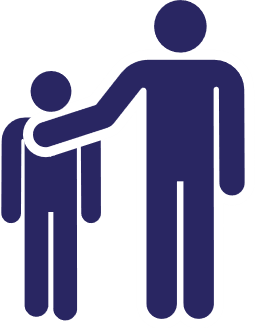 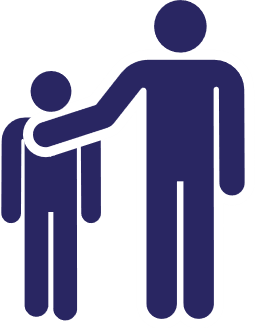 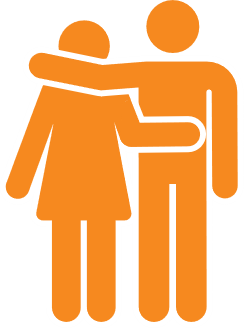 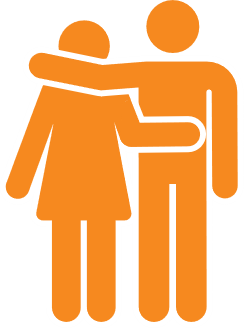 Sibling Pathway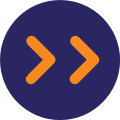 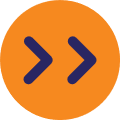 Parent and Caregiver PathwaySupport:Cheer on your athlete at practices and competitions.Take time to meet your athlete's coach, ask questions, and learn about Special Olympics.Volunteer:Volunteer at local Special Olympics events.Assist with health screenings and education at Healthy Athletes® events.Officiate at Special Olympics sporting events.Participate:Participate in or lead a Young Athletes Program for children ages 2-7.Be a Unified Sports® partner with your athlete.Become a Special Olympics coach.Use your expertise to support your local Special Olympics office (ex: media, IT, graphic design, fundraising, etc.).Attend or support the planning of a Family Health ForumBecome a Healthy Athletes® Clinical DirectorGet Fit:Join a Unified Fitness Club to get fit with athletes and supporters.Compete in the 6-week Fit Families challenge.Join SOfit, an 8-week Unified Program that teaches fitness and holistic wellness.Connect:Join or initiate a Special Olympics Family Support Networks to share ideas and experiences with other siblings and family members.Advocate:Spread inclusion in your community as a trained Family Leader.Become a Special Olympics Program leader.Work with your Special Olympics Program leadership to advocate to governments for inclusive education.Support:Cheer on your sibling at practices and competitions.Volunteer:Volunteer at local Special Olympics events.Assist with health screenings and education at Healthy Athletes® events.Officiate at Special Olympics sporting events.Participate:Participate in or lead a Young Athletes Program for children ages 2-7.Be a Unified Sports® partner with your sibling or other athlete with disabilities.Join the Special Olympics club/society/student group at your university.Become a Special Olympics coach.Attend or support the planning of a Family Health Forum.Get Fit:Join a Unified Fitness Club to get fit with athletes and supporters.Compete in the 6-week Fit Families challenge.Join SOfit, an 8-week Unified Program that teaches fitness and holistic wellness.Connect:Join or initiate a Special Olympics Family Support Network to share ideas and experiences with other siblings and family members.Advocate:Spread inclusion in your community as a trained Family Leader.Become a Special Olympics Program leader.